Математика 9 – Б класМатематична гра «Забий гол»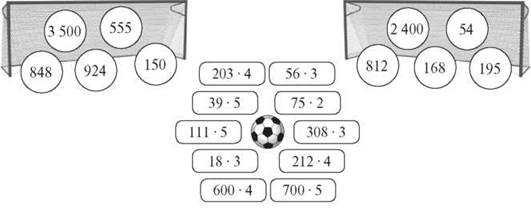 Порівняння:8, 7 …..3,09	15,063 …. 15,00538,108 …. 38,801	               45,45 …. 45,045567,8 ….. 567,08	          13,7 …. 14,06ЗадачаДо магазину привезли пшоно, рис, гречану крупу. Пшона – 189,3 кг, рису – на 70, 88 кг менше, гречки 123, 3 кг. Скільки всього крупи привезли до магазину?Розв’язання прикладів40,75 * 18 – 3,803 *24 =	                                     3,02 * 100 : 25 =271,35 : 5 + 0,36 * 15 =	45,561 * 9 * 10 =(56,08 + 8,054) : 21  =	146,356 : 7 * 4 =Математична розминкаПрочитайте дроби. Назвіть чисельник і знаменник кожного
з дробів і поясніть, що вони означають: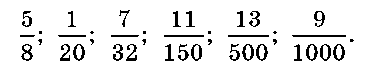                                З-поміж наведених чисел виберіть звичайні дроби: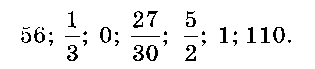                   скоротіть дроби: , , , ;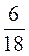 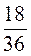 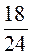 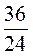 Розв’язати:1 27/20 – 9/20 =	7/12 + 15 17/12 + 2 5/6 =34 7/10 – 17 8/10 =	34/45 + 23 + 7/45 + 1 3/5 =30 – 15 6/25 =Гра-змагання «Найкращі лучники» Усно.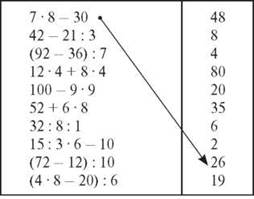 ЗадачаЯ труд поважаю,
Все літо літаю у поле до гаю,
Збираю медок
Із різних квіток.
Кого не злюблю,
Того жалом колю.
Пасіка має 20 вуликів. Один вулик дає 52 кг меду. Пасічник 2/5 всього меду залишив бджолам, а решту віддав друзів. Скільки кілограмів меду пасічник віддає друзям?Було – 20в. по 52 кг
Залишив – ? кг, 2/5
Віддав – ? кгРозв’язання прикладів7, 963 км – 1 75 км =                            0,12 * 12 =20,08 * 4 + 8 ,6 =                                   35,08 * 32 =(327,5 + 519,14) * 5 =                             3 567,5 : 10 =Розв’язати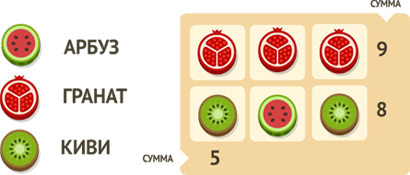 	Дом. завдання переслати на пошту    zathey25tanya@ukr.net      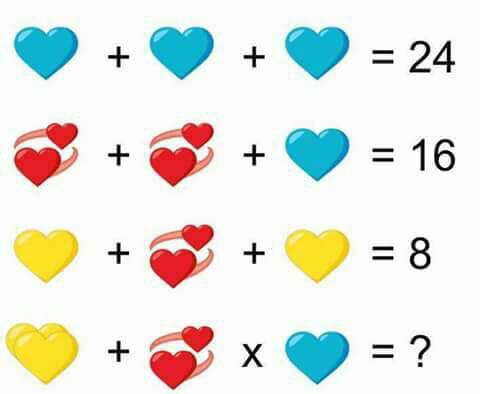 